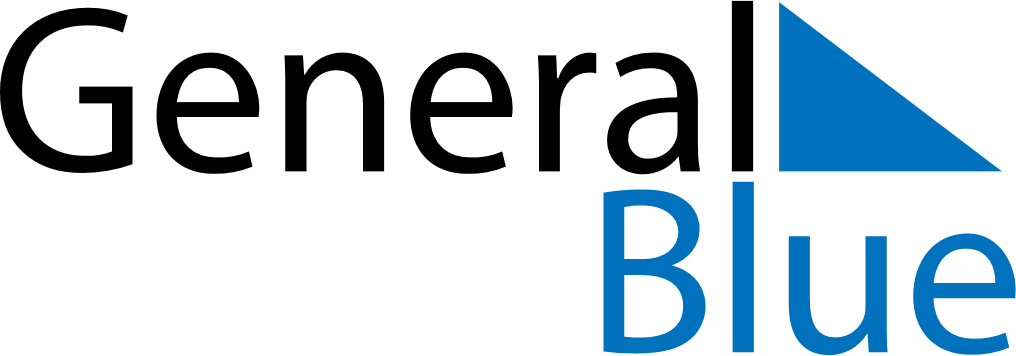 February 2024February 2024February 2024GermanyGermanyMondayTuesdayWednesdayThursdayFridaySaturdaySunday1234567891011Women’s Carnival Day12131415161718Shrove MondayShrove TuesdayValentine’s Day
Ash Wednesday1920212223242526272829